Information on the employment of bachelor's students for 2021-2022 academic yearby profile“Water supply and sanitation” gr. BB-1-18Head of the Department of "BB"	Karimov T.H.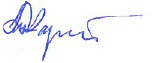 №Student's full namePlace of workПримечание1Apyshov Artur AlybekovichState OF EMERGENCYВВ-1-182Asanbekova Altynai AlkanovnaLLC Design InstituteВВ-1-183Jalaliev Mukhammedzhan"Ak-Bashat" VK department Master's Degree BB(m)-1-22ВВ-1-184Zhenishbek uulu EridanLLCВВ-1-185Zholdoshbek uulu BeknurIkhlas construction Company VK departmentВВ-1-186Ikramov BektursunState OF EMERGENCYВВ-1-187IbrahimzhanovichLLC construction company "Ikhlas" Cholpon- Ata builder VKВВ-1-188Kelgenaliev ZhaminState OF EMERGENCYВВ-1-189EsenbekovichLLC "Author of groups" departmentВВ-1-1810Kubanychbekova Meerim KubanychbekovnavkВВ-1-18% employment ratio70%Ak-Bashat Design Institute LLC VK Department